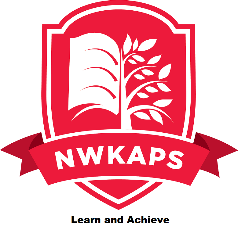 Job detailsJob Title: 	Teacher of MathematicsSalary: 	MPS + SEN allowanceContract type: 	Full time, permanentReporting to: 	Head of DepartmentResponsible for: 	Teachers of MathematicsMain purposeReporting to the Head of Department, support in the delivery of a high quality provision by providing learning opportunities for young people placed in the school. Working with other teaching and support staff, assist in all aspects of the work within the PRU to promote a healthy and supportive working environment. Duties and responsibilitiesCreate and manage a caring, supportive, purposeful and stimulating environment which is conducive to children’s learning.Plan and prepare lessons in order to deliver the National Curriculum and other subjects ensuring breadth and balance in all subjects.Identify clear teaching objectives with appropriate challenge and high expectations.Teach lessons that are judged to be at least typically good.Maintain good order and discipline among the pupils, safeguarding their health and safety.Organise and manage groups or individual pupils to ensure appropriate scaffolding of content for all learning needs and abilities.Plan opportunities to develop the social, moral, emotional and cultural aspects of pupils’ learning.Maintain a system of assessment, record-keeping and reporting of children’s progress in line with the school’s assessment policy.Ensure effective use of support staff in the classroom and in subject-based intervention.Ensure all groups of pupils make appropriate rates of progress as determined by agreed targets.Participate in staff meetings as required.Communicate and consult with parents over all aspects of their children’s education whether academic, social or emotional.Cover in the absence of a colleague.If required, mentor a student or group of students and communicate regularly with parents.Participate in the quality assurance of the school and promote without prejudice the agreed policies of the school. Generic ResponsibilitiesEnsure school policies are reflected in daily practice.Liaise with outside agencies when appropriate.Support the Headteacher in promoting the ethos of the school.Promote the welfare of children and to support the school in safeguarding children though relevant policies and procedures.Promote equality as an integral part of the role and to treat everyone with fairness and dignity.Recognise health and safety is a responsibility of every employee, to take reasonable care of self and others and to comply with the Health and Safety policy and any service-specific procedures or rules that apply to this role.Model professional standards, as detailed in the code of conduct and other teacher standards.Support, promote and positively publicise the service. Work collaboratively and supportively with all employees.This post is subject to the current Conditions of Service for School Teachers in England and Wales and is in accordance with range of duties set out in that document relevant to the post holder’s title and salary grade.Please note that this job description is provided to assist the job holder to know what their main duties are.  It may be amended from time to time without change to the level of responsibility appropriate to the grade of post.